10 ноября  прошло осеннее развлечение «Осень в корзинке»  в группах №2 и №12. К детям в гости пришла Осень, родители показали прекрасный кукольный спектакль, ребята танцевали и веселились.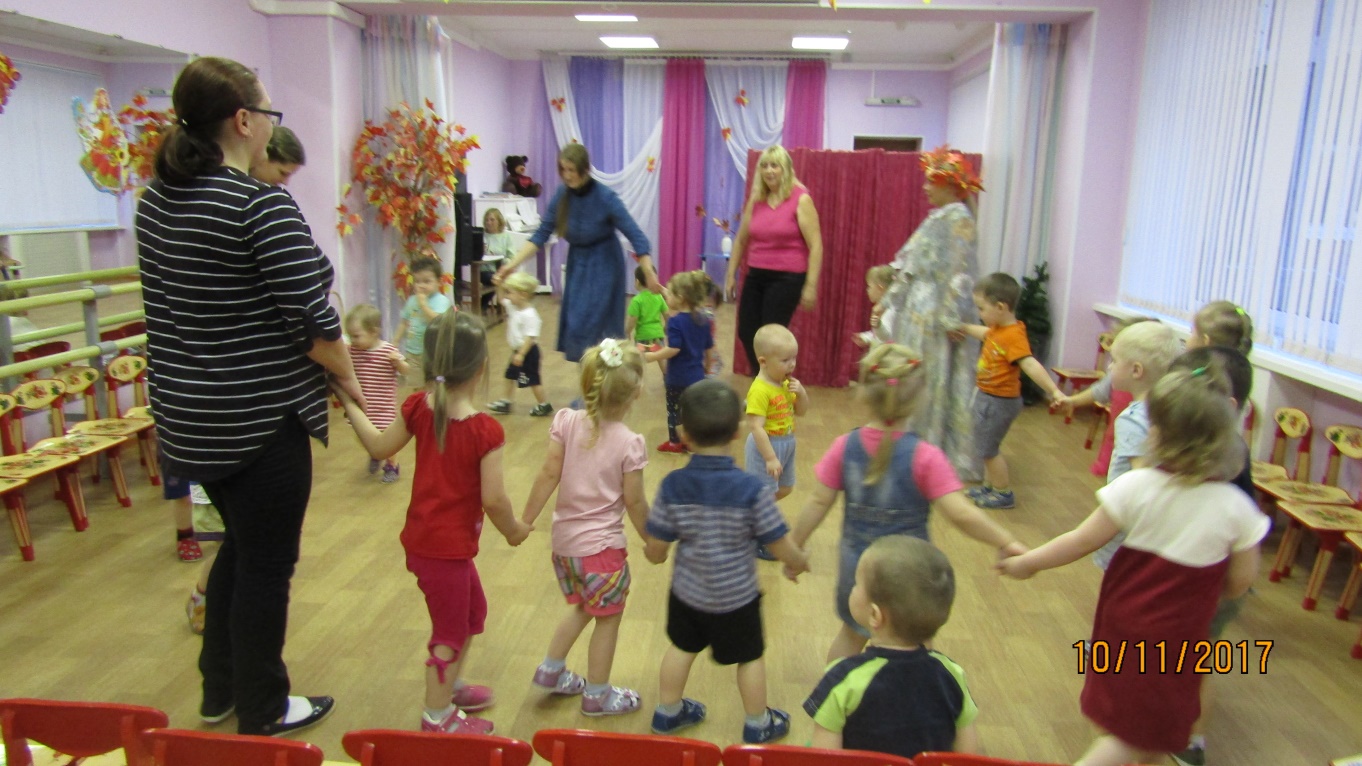 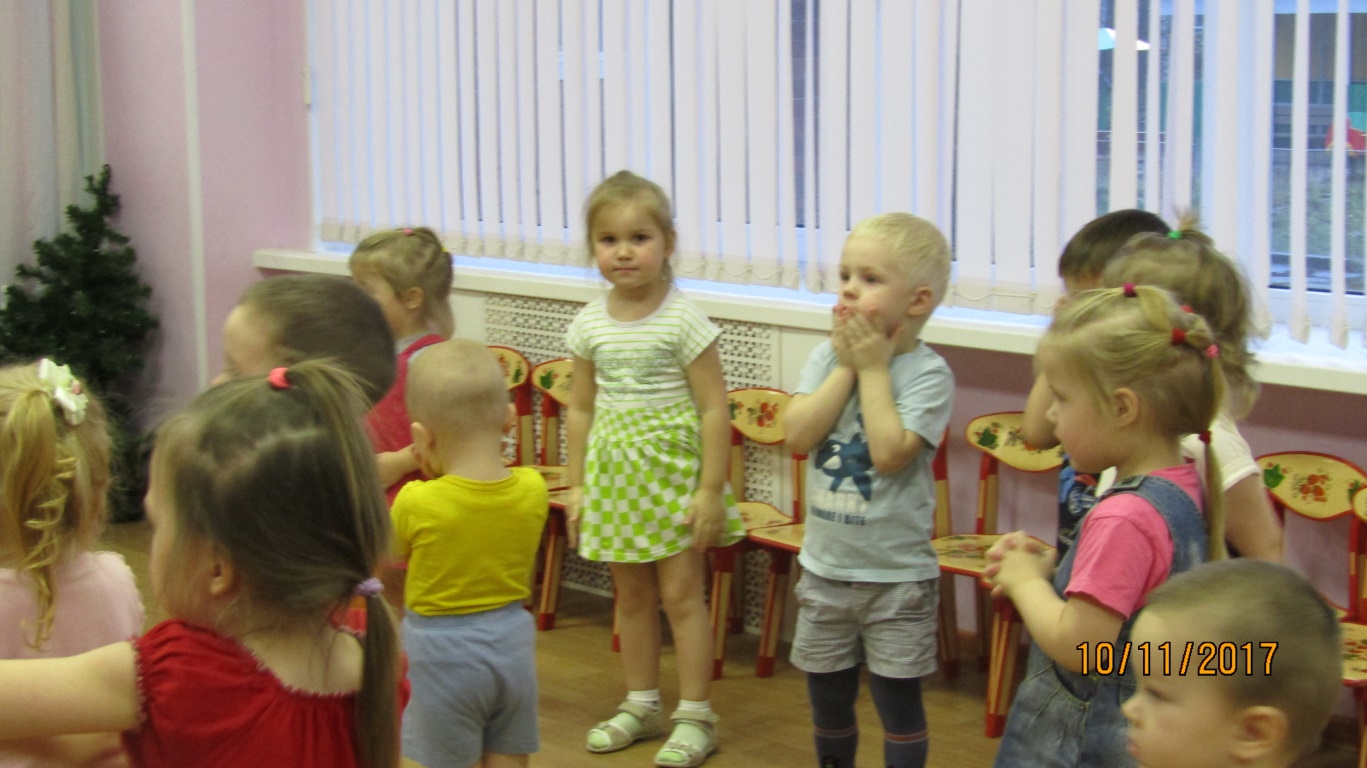 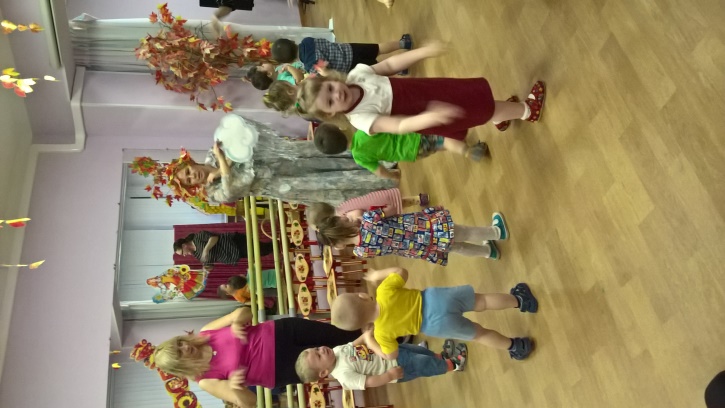 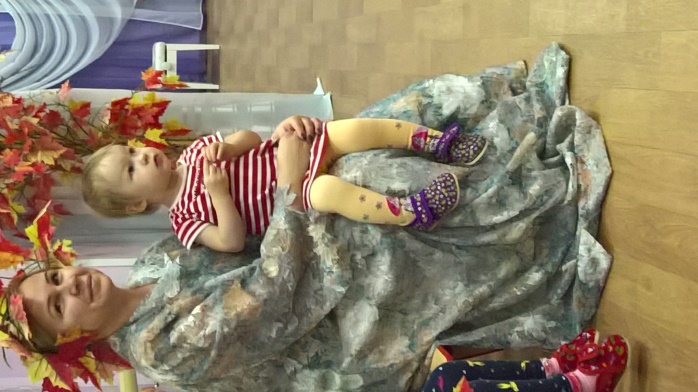 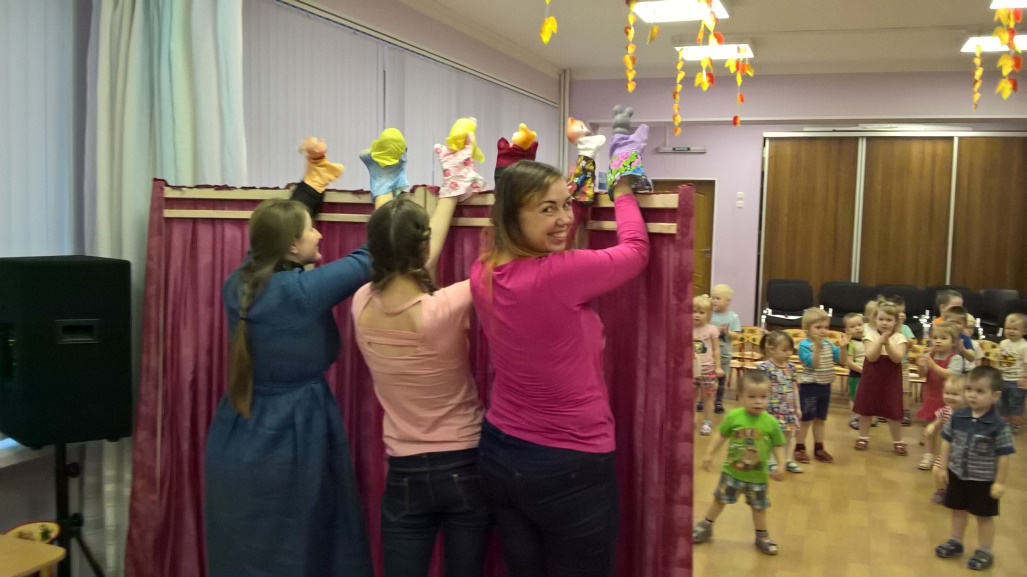 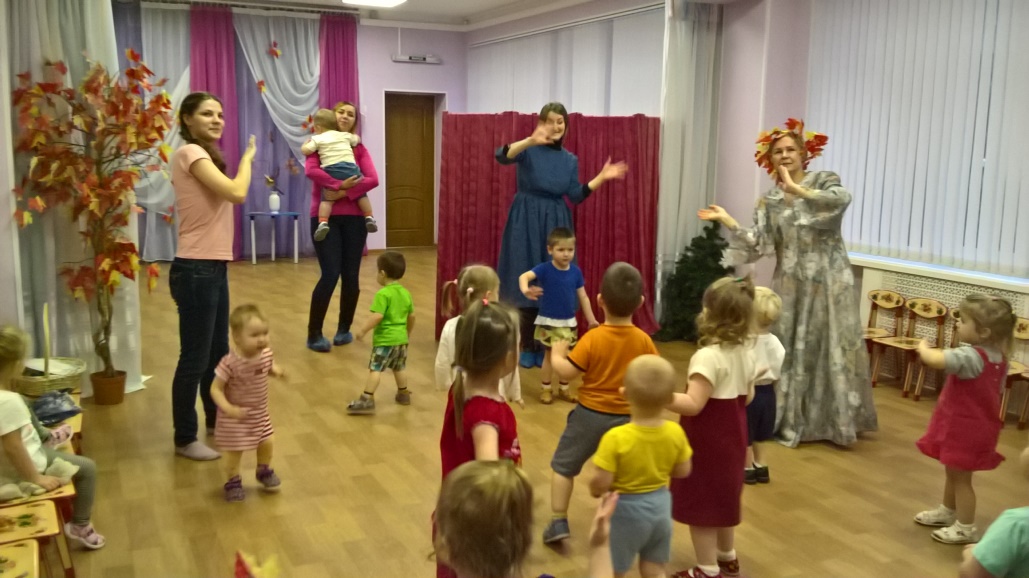 